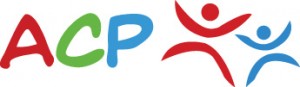 Terms of Use/DisclaimerBy accessing or using the site you acknowledge and agree to the terms of use and disclaimer set out below.Copyright DeclarationThe contents of this site are the property of the Association of Childhood Professionals. In the event that you wish to publish extracts from this website you should contact the ACP for prior consent. We will look positively at requests that will result in dissemination to wider audiences. In all cases, you must attribute the work to the ACP; you may not use this website for commercial purposes; you may not alter or transform the content.Use of MaterialYou agree to respect the integrity of all materials incorporated in or accessible through the website, including text, photographs, images, graphics, illustrations, audio clips, video clips, software etc. You agree not to download or use these materials for any discriminatory purpose or for any purpose tending to violate or abuse the human rights of anyone.DisclaimerThe information contained in this website has been provided by the ACP and by third parties for information purposes only. It does not constitute legal or commercial advice and is not intended to be used for legal purposes. While every care has been taken to ensure that the content is useful and accurate, the ACP and any contributing third party shall have no legal liability or responsibility for the content or the accuracy of the information so provided, or, for any loss or damage caused arising directly or indirectly in connection with reliance on the use of such information. Notwithstanding the generality of the foregoing, if errors are brought to our attention we will try to correct them.Limitation of LiabilityIn no event shall the ACP be liable to you for indirect, special, incidental, punitive or consequential losses or damages (including loss of profits, economic loss, loss of revenue or goodwill) arising as a result of use of this website or any transaction made in reliance on the information contained in this website.No Warranty or EndorsementThe ACP does not make any warranty, express or implied, including warranties of merchantability and fitness for a particular purpose, nor does it assume any legal liability or responsibility for the accuracy, completeness, or usefulness of any information, apparatus, product, or process disclosed, nor does it represent that its use would not infringe privately owned rights. The ACP is not responsible for the content of any off-site pages referenced or linked to from this website.Complaints ProcedureIf you encounter any problems with this website, please send your comments to info@acpireland.com and we will endeavour to investigate the matter within a reasonable time and revert to you.Jurisdiction and Governing LawThis website is hosted and administered in Ireland and any disputes shall be governed by and construed in all respects in accordance with Irish law and you hereby irrevocably submit to the exclusive jurisdiction of the courts of Ireland for the purposes of any proceedings arising out of or in any way relating to this Agreement or any other proceedings in any way connected with the subject matter of this website.PrivacyWe at the ACP recognize and fully accept our responsibility to safeguard your privacy, confidentiality and security. We value your trust very highly, and pledge to you that we will work to protect the security and privacy of any personal information you provide to us.The ACP will not sell or rent your personal information to anyone. This includes your name, email address, and any other personal information.The ACP and CookiesWhen you visit acpireland.com for the first time, a "cookie" is sent to your computer. This cookie identifies you as a unique user whenever you visit the site. Such cookies allow the ACP to improve our internet services and to be more responsive to the needs of our online visitors. The ACP does this by monitoring user trends and patterns as they navigate the site. In keeping with our commitment to privacy, The ACP will not reveal cookie data to third parties except as required by a valid legal action such as a subpoena or a court order.What Information Does the ACP Collect?The ACP does not collect any unique information about you (such as your name, email address, etc.) except when you knowingly choose to provide such information as in the case of the Membership or General Inquiries forms. Otherwise, we only collect such anonymous information as time, browser type, operating system, and IP address. That information is used to provide more effective service to our online visitors. For example, the ACP may use browser/operating system information in developing future projects on the Web.NavigationYou can navigate the site by using the menu and submenu at the top. The highlighted words in the text are hyperlinks to jump to additional resources (documents, related web pages, related external websites, etc.)IconsIcons at the top of the web pages allow you to: print the article; view the article in larger/smaller print size; share the article.Icons at the top of each article also indicate when there is an attachment available for download (PDF, Word, Image.)Site SearchFor more information about what the site contains, use the site map on the bottom bar AccessibilityThe ACP is fully committed to providing an accessible website. This site has been built to comply with web standards and guidelines. As such it is best viewed in a modern standards compliant browser such as Mozilla Firefox, Safari, Opera, Google Chrome, or Internet Explorer(versions 7 and up). The recommended resolution for viewing this site in visual browsers is 1024 x 768 pixels at 32bit (millions) colour.We will continue to maintain and improve our site's accessibility. If you have any problems accessing information on this website please let us know. We welcome your feedback and suggestions. Please contact us at info@acpireland.comWe look forward to your comments and feedback.